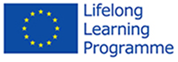 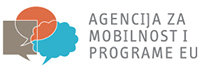 „GAS AND WATER PLUMBER – PRACTICE IN GERMANY“Broj projekta: 2013-1-HR1-LEO01-03147ŠKOLA ZA MONTAŽU INSTALACIJA I METALNIH KONSTRUKCIJAPrijavni obrazacIme i prezime	Adresa	Telefon/mobitelE-mail	RazredProsjek ocjenaPrethodna školska godina1.polugodište ove školske godineSudjelovanje na natjecanjimaŠkolska godina ___________, ostvaren uspjeh ____________________Školska godina ___________, ostvaren uspjeh ____________________Navedite razloge za sudjelovanje u ovom projektu Motiviran sam za učenje njemačkoj jezika                  DA                                         NE                             (zaokružite)                 DA                                         NE                             (zaokružite)Po povratku ću sudjelovati u prezentaciji svog iskustva drugim učenicima i nastavnicima                 DA                                         NE                             (zaokružite)                 DA                                         NE                             (zaokružite)